Túrakód: G_Berek-4,4_f /  Táv.: 4,4 km  Szintidő: 0:59 óra, (átlagseb.: 4,47 km/h  /  Frissítve: 2021-12-29Túranév: Szent-S-kör / Gyalog_Berek-4,4 km_fRésztávokhoz javasolt rész-szintidők (kerekített adatok, átlagsebességgel kalkulálva):Feldolgozták: Baráth László, Hernyik András, Valkai Árpád, 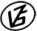 Tapasztalataidat, élményeidet őrömmel fogadjuk! 
(Fotó és videó anyagokat is várunk.)RésztávRésztávRész-szintidőRész-szintidőG_Berek-4,4_f_01-rtBerek / 1 - Berek / 20:270:27G_Berek-4,4_f_02-rtBerek / 2 - Berek / 10:320:59